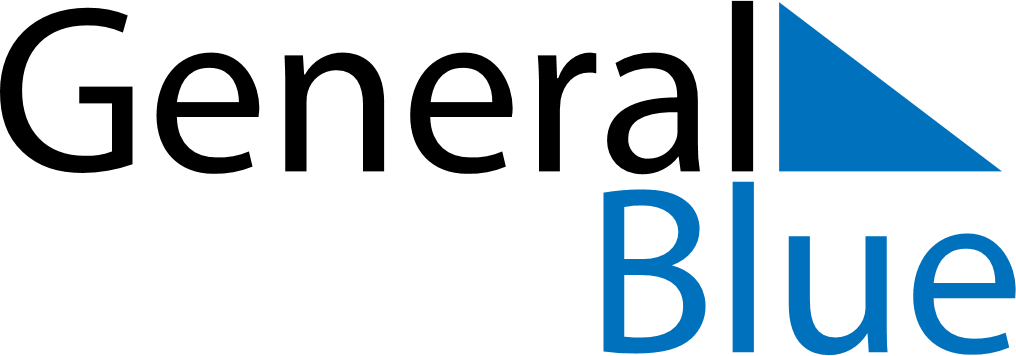 June 2030June 2030June 2030June 2030ChinaChinaChinaMondayTuesdayWednesdayThursdayFridaySaturdaySaturdaySunday112Children’s DayChildren’s Day34567889Dragon Boat Festival101112131415151617181920212222232425262728292930